Graduate Assistantship (Teaching) ApplicationSubmit application to knesgrad@ucalgary.ca by May 1DECISIONS WILL BE MADE BY JUNE 30Please indicate your top three choices for TA duties.  Optional space if you have more choices.  TA opportunities are listed on the 2nd page.Please provide any supporting information you feel is relevant for the positions you’ve listed above (i.e. previous courses TAed, designations held, etc.).  Please feel free to add extra space as required.Scholarship Funding Information:Please provide information on all scholarships you will be receiving or have received for the current academic year.  Examples include NSERC, SSHRC, or Queen Elizabeth Scholarships.  Spring/Summer 2022September 2022January 2023Teaching Assistantship Position RequestsREIMBURSEMENT:In Fall 2022 and Winter 2023 TAs will be compensated at a rate of $8894.41 per unit (one semester, 12 hours per week).  THE FOLOWING TA OPPORTUNITIES ARE AVAILABLE FOR 2022/23:KNES 203 ACTIVITY: HEALTH, FITNESS, PERFORMANCE A variety of activities to experience the short-term benefits of exercise. This course is offered in both Fall and Winter.        There is a laboratory orientation for GA(T)s teaching this course.This course requires GA(T)s to provide proof of the following certifications two weeks prior to the first day of classes: Current CPR-CStandard First AidKNES 213 INTRO TO RESEARCH IN KINESIOLOGY An introduction to research in kinesiology with an emphasis on understanding the research process, including basic statistical knowledge, and its relationship to critical thinking. Practical application of concepts through direct involvement in individual and group projects. This course is offered in both Fall and Winter.KNES 237 INTRO TO NUTRITION Provides students with a basic understanding of the role of nutrition in health and fitness. This course is offered in Fall.KNES 244 SOCIOLOGY OF MOVEMENT CULTURES An introduction to thinking critically about the relationship between sport and the larger social context, with an emphasis on social norms, politics, ethics, and historical perspectives. This course is offered in Fall.KNES 251 INTRODUCTI0N TO MOTOR CONTROL AND LEARNING An introduction to neural and cognitive concepts underlying human behaviour in physical activity and health.This course is offered in Fall.KNES 253 INTRODUCTION TO EXERCISE AND SPORT PSYCHOLOGY  An introduction to the psycho-social concepts underlying an understanding of human behaviour in physical activity, sport, and health.
This course is offered in Winter.KNES 259 & 260 HUMAN ANATOMY AND PHYSIOLOGY I & II The instructional approach is a combination of systematic and regional anatomy and physiology with some surface anatomy and radiologic considerations. General cell physiology, bone anatomy, neurophysiology and muscular physiology, as well as skeletal structure, types of connective tissues, structure of joints and muscles of the axial and appendicular skeleton will be covered. Laboratories utilize human tissue materials, anatomical models, charts, and prosected cadavers and cadaver specimens. Preference will be given to applicants interested in teaching both KNES 259 (Fall) and KNES 260 (Winter). KNES 263 BIOMECHANICS I Basic principles of force system analysis, impulse-momentum, work-energy and particle kinematics applied to biological structures, including extensive mathematical analyses. This course is offered in Winter.KNES 311 LEADERSHIP FOUNDATIONS Contemporary leadership best practices with a focus on physical activity, pedagogy and sport coaching. Linking leadership theory with critical reflection. This course is offered in both Fall and Winter.KNES 323 INTEGRATIVE HUMAN PHYSIOLOGY This course builds upon fundamental principles of human systems physiology, with a focus on how the integration of these physiological systems provides the means by which our bodies maintain homeostasis from the systemic down to the cellular level. This course is offered in Fall. There is a laboratory orientation for GA(T)s teaching this course.This course requires GA(T)s to provide proof of the following certifications two weeks prior to the first day of classes:Biosafety I IntroductionKNES 344 GENDER, SEXUALITY, AND SPORT Informed by feminist theoretical perspectives, exploring the different ways that sport functions to reproduce and challenge dominant ideas about gender and sexuality. This course is offered in Winter.KNES 351 FOUNDATIONS OF NEURAL CONTROL OF MOVEMENT An examination of the nervous system and its role in controlling movement. Emphasis is placed on understanding the basic anatomy and neurophysiology of the central and peripheral nervous systems. Topics include the properties of individual neurons and neural circuits that support human movement. This basic understanding is supplemented by discussion of neurological injuries, diseases and disorders that compromise human movement. This course is offered in Fall.KNES 355 GROWTH AND DEVELOPMENT The physiological, anatomical, emotional and social changes in human growth and development, with a view to the planning and selection of appropriate programs in physical education, sport, and dance. This course is offered in Winter.KNES 363 BIOMECHANICS OF BIOLOGICAL MATERIALSFunctional characteristics of muscle, bone, cartilage, tendon, ligament, and joints as they relate to movement and loading of the locomotor system. This course is offered in Fall.KNES 367 ADAPTED PHYSICAL ACTIVITY An introduction to research in kinesiology with an emphasis on understanding the research process, including basic statistical knowledge, and its relationship to critical thinking. Practical application of concepts through direct involvement in individual and group projects. This course is offered in both Fall and Winter.KNES 372 FOUNDATIONS OF SPORT MEDICINE An introduction to the common medical issues and injuries that affects the athlete related to sport and exercise. This course is offered in Fall.KNES 373 EXERCISE PHYSIOLOGY The physiology of muscular exercise, physical conditioning, and training. The course will cover aspects of the nervous, muscular, cardiovascular, and respiratory systems and also present the material in the context of the effects of exercise on an integrated system. Short and long term adaptations to exercise will be examined relative to health and human activity.  This course is offered in both Fall and Winter. There is a laboratory orientation for GA(T)s teaching this course.This course requires GA(T)s to provide proof of the following certifications two weeks prior to the first day of classes: Current CPR-C Standard First Aid Biosafety I IntroductionBiosafety III Bloodborne PathogensWHMIS and Safety for LaboratoriesKNES 375 TESTS & MEASUREMENTS IN KNESEstablishment of tests, criteria for selection of tests, measurement devices used to evaluate physiological status, human growth, and skill levels in physical activity programs. This course is offered in FallKNES 397 HEALTH & EXERCISE PSYCHOLOGY An examination of psychological issues related to health, exercise, and physical activity. This course is offered in Winter.KNES 399 SPORT PSYCHOLOGY An analysis of personality and social psychological variables affecting the athlete/coach in the context of sport. This course is offered in Winter.KNES 402 DANCE AND HEALTH PROMOTION This course will include evidence-informed lectures, as well as exposure to a range of dance experiences. Students will emerge with foundational skills in dance, and an ability to speak to the role of dance in health. This course is offered in Fall.Marking Assistant Pool CoordinatorThe Marking Assistant Pool Coordinator will be responsible for allocating marking hours from a variety of courses to the students in the marking pool, ensuring that no GAT goes over hours.  The Coordinator will also provide D2L support to instructors who access the marking pool.   This opportunity is offered in both Fall and Winter. Marking Assistant PoolStudents in the marking assistant pool may be assigned to provide marking support for a variety of courses. The marking pool serves a broad variety of courses, which may include: KNES 321 (Foundations of Instruction), KNES 331 (Foundations of Coaching), KNES 365 (Sensorimotor Neuroscience), KNES 377 (Sport Injury Prevention), KNES 433 (Health and Physical Activity), KNES 437 (Advanced Nutrition), KNES 444 (Critical Perspectives on the Body), KNES 451 (Advanced Topics in Human Motor Control and Learning), KNES 475 (Physiology of Athletic Performance), KNES 478 (Strength Training Science), and KNES 495 (Physiological Aspects of Aging, Disease, and Physical Activity). You are welcome to indicate the courses you feel you can support.This opportunity is offered in both Fall and Winter. OTHERIf you feel you have expertise to teach other Fall/Winter courses, please specify. This course may be offered in both Fall and Winter. 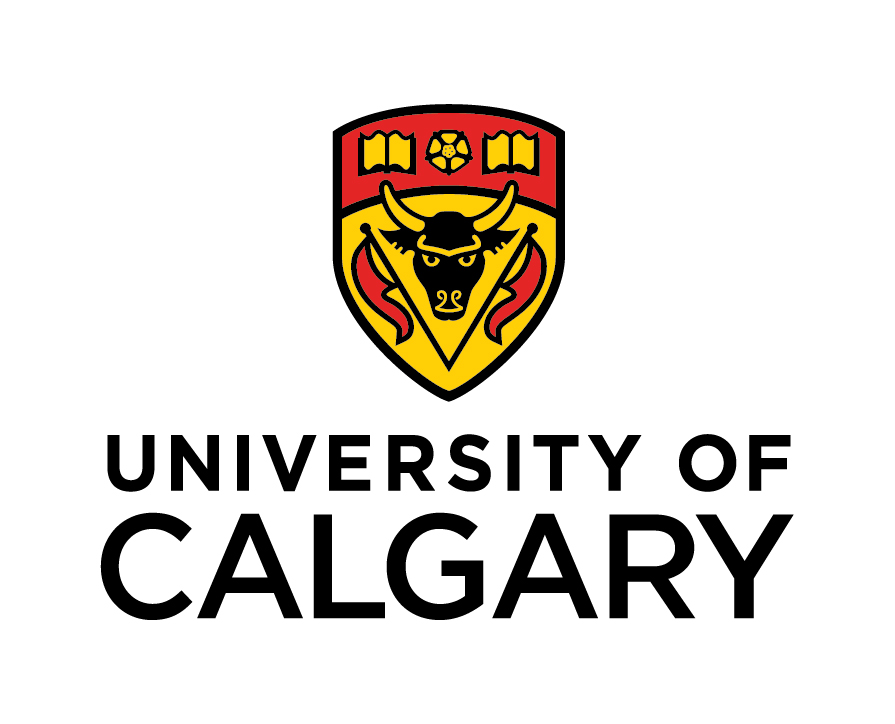 FACULTY OF KINESIOLOGYGraduate Program Officeknesgrad@ucalgary.ca NAME:UCID:UCID:SUPERVISOR:DEGREE PROGRAM:DEGREE PROGRAM:Ph.D.   M.SC   M.Kin.EMAIL:ADMISSION DATEADMISSION DATEMMYYYYWill you be undertaking your MSc/PhD Thesis Oral Examination during the upcoming yr?Will you be undertaking your MSc/PhD Thesis Oral Examination during the upcoming yr?Will you be undertaking your MSc/PhD Thesis Oral Examination during the upcoming yr?Will you be undertaking your MSc/PhD Thesis Oral Examination during the upcoming yr?Will you be undertaking your MSc/PhD Thesis Oral Examination during the upcoming yr?  No   No   YesAnticipated Date: MMYYYYAnticipated Date: MMYYYYFALL 2022(Optional)FALL 2022Choice #1Choice #4Choice #2Choice #5Choice #3Choice #6WINTER 2023(Optional)WINTER 2023Choice #1Choice #4Choice #2Choice #5Choice #3Choice #6Scholarship NameAmountScholarship NameAmountScholarship NameAmountTotal of ScholarshipAmountMy total funding for the 2022-23 year